Данните са от  ЕСТИ и отразяват подадените в срок данни само от хотелиери/изключени са  обекти за временна закрила/.    Уточнение -  В данните не се включват  лица пристигнали през януари , но с престои включващ и  част от февруари.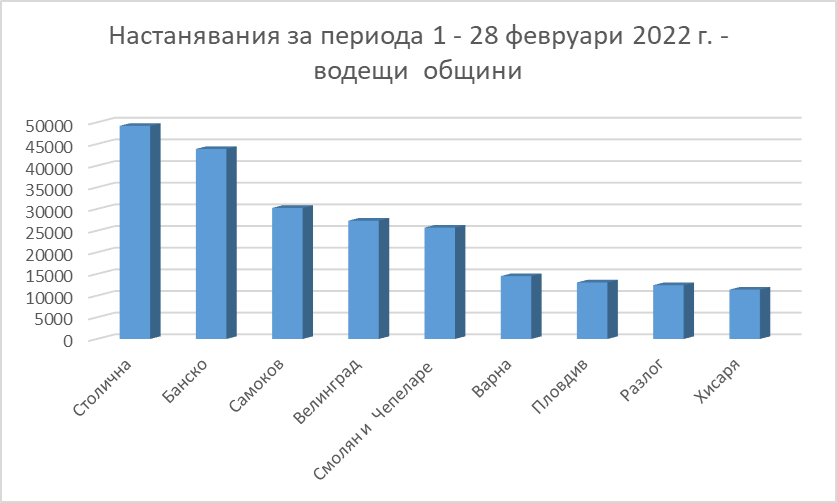 